REQUERIMENTO Nº 00329/2013Requer informações acerca das obras de construção da UPA (Unidade de Pronto Atendimento) no município. Senhor Presidente,Senhores Vereadores, CONSIDERANDO que a saúde, conforme o disposto no Art. 196 da nossa Carta Magna, constitui direito de todo ser humano, devendo o Estado prover condições ao seu pleno exercício; CONSIDERANDO que as pessoas que necessitam do serviço público de saúde têm direito de serem satisfatoriamente atendidas;CONSIDERANDO que saúde, segundo a Organização Mundial da Saúde – OMS, é o estado de completo bem estar físico mental e social e não apenas a ausência de enfermidades;CONSIDERANDO que, apesar de serem concorrentes a União, o Estados, o Distrito Federal e os Municípios na organização do serviço público de saúde no Brasil, a responsabilidade direta pela prestação desse serviço à população é dos Municípios, a quem cabe também a sua gerência, conforme disposto no Art. 18, Inciso I, da Lei nº 8.080/90;CONSIDERANDO que Santa Bárbara d’Oeste possui duas UPAs que oferecem atendimento médico de urgência e emergência aos munícipes;CONSIDERANDO que as obras da terceira UPA de Santa Bárbara d’Oeste, no bairro Santa Rita de Cássia, foram iniciadas em setembro de 2011;REQUEIRO que, nos termos do Art. 10, Inciso X, da Lei Orgânica do município de Santa Bárbara d’Oeste, combinado com o Art. 63, Inciso IX, do mesmo diploma legal, seja oficiado o Excelentíssimo Senhor Prefeito Municipal para que encaminhe a esta Casa de Leis as seguintes informações: REQUERIMENTO Nº 329/2013 - pg. 02/021º) Qual é o prazo previsto para o término das obras de construção da UPA?2º) As obras estão em andamento?3º) Em caso de resposta negativa ao item 2, quais os motivos que levaram à paralisação das obras?4º) As obras executadas pela empresa vencedora da licitação seguem o cronograma estabelecido pela Administração Municipal?5º) Quais medidas são adotadas pela Administração Municipal para coibir furtos de materiais nas obras e garantir a segurança dos munícipes que residem no entorno das obras da UPA?6º) Que trabalho de prevenção está sendo feito pela Administração Municipal para reduzir o fluxo de pessoas que procuram as duas outras UPAs de Santa Bárbara d’Oeste para casos que não são considerados de urgência e emergência médica?Justificativa:Este vereador foi procurado por diversos munícipes questionando a insegurança de viver ao lado de uma obra inacabada. Os moradores da região alegam que a demora na conclusão da obra tem gerado medo entre a comunidade, que vê o local ser utilizado por pessoas desocupadas, inclusive para atividades ilícitas.Plenário “Dr. Tancredo Neves”, em 06 de março de 2.013.ANTONIO PEREIRA                                                 “Pereira”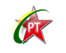                                                 - Vereador PT - 